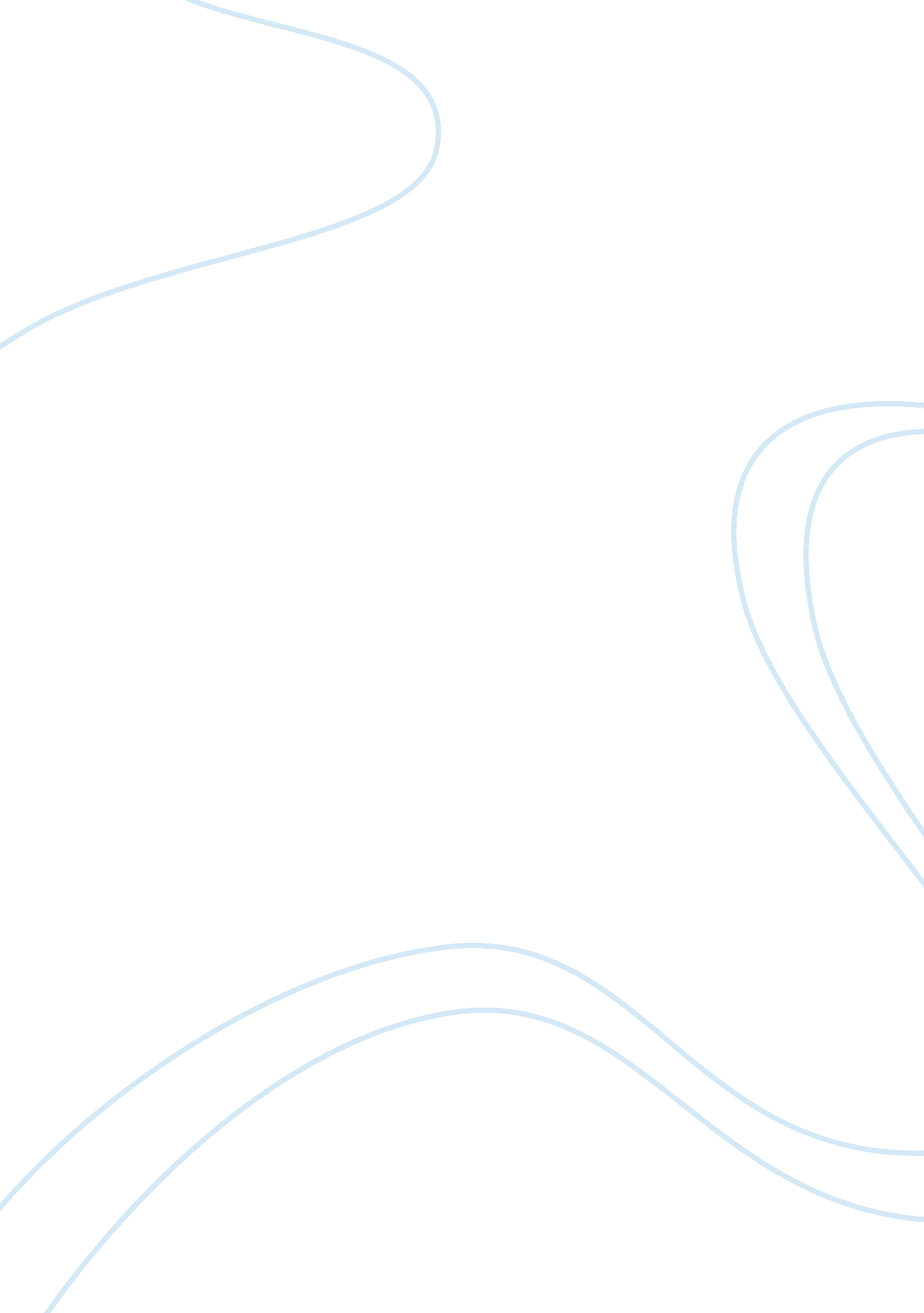 An act of kindness you did for someoneLinguistics, English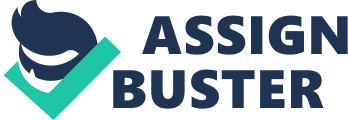 An act of kindness I did for my friend Once, my friend, who was a hosteloid, was going abroad for a week on some urgent task. She could not take her pets along with her as she travelled. She had a cat called Nin as the pet. She was very worried about who would take care of Nin in her absence. She could not leave the cat at the hostel because there was nobody to take care of her in the hostel. She asked me what she could do so that the cat would be fed and taken care of while she was away. 
For one moment, I thought that it might be fine if she left Nin at my home while she was away, but then I thought how irritated my mother was with pets especially animals because they create such a mess. I myself wanted to keep a dog but my mother would never allow. She said that animals have germs and keeping them is not very hygienic for us. However, this was one chance for me to keep a pet and see if they are really that unhygienic to keep or difficult to manage the mess they create. So I took the chance and told my friend that she could leave Nin with me while she was away. 
My friend became very happy to hear this and said that it was a big load off her shoulder. She thanked me a lot. She said that now she could leave peacefully and content that her cat would be taken care of in her absence. When I brought Nin home, it was a shock for my mother. My mother is very conscious about maintaining cleanliness and hygiene in everything. While that is a good habit, but it gets a little irritating for others for whom the standards of cleanliness and hygiene are a little different from hers. It was not easy for me to convince my mother that I would be extremely careful with the cat and would regularly clean up any mess that Nin created. Still, my mother was not satisfied till the time she saw that it was not that difficult to keep a pet. 
I used to bathe Nin in a tub of luke warm water on alternate days, and would dry her with an air-blower. I bought Nin some very fine pet-cookies from the store from my own pocket money, and made sure that she had sufficient supply of cookies and milk. I also used to leave a little meat on the bones from my own meals to share it with Nin. This was all I could do with the pocket money I had at that time. In the evening, I used to take Nin out so that she could play. 
When my friend returned, she was extremely happy to find that Nin was doing well. She noticed that Nin had gained a few extra pounds. She was very grateful to me to have taken care of Nin so well. To see her smile was a very precious moment of my life, and reassured me that I had done my job well. 